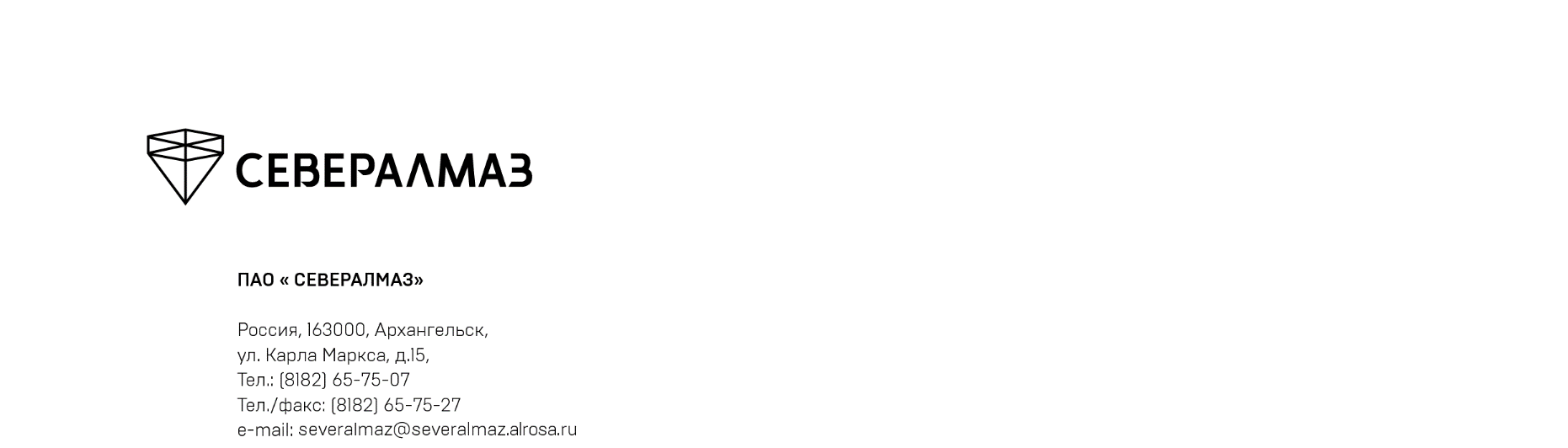 Изменения в Положение о закупках ПАО «Севералмаз»Сравнительная таблица№ пунктаДействующая редакцияНовая редакцияПриложение №2. Перечень взаимозависимых лиц.Приложение №2 к Положению о закупках Общества «Перечень взаимозависимых лиц» изложить в новой редакции согласно приложению.